АДМИНИСТРАЦИЯ МИХАЛЕНИНСКОГО СЕЛЬСОВЕТА
ВАРНАВИНСКОГО МУНИЦИПАЛЬНОГО РАЙОНА
НИЖЕГОРОДСКОЙ ОБЛАСТИПОСТАНОВЛЕНИЕ16.12.2019                         д.   Михаленино                                    № 62 Об утверждении Порядка проведения инвентаризации мест захоронений, произведенных на муниципальных кладбищах Михаленинского поселения  Варнавинского муниципального района Нижегородской области       Руководствуясь Федеральным законом от 12.01.1996 N 8-ФЗ "О погребении и похоронном деле", Федеральным законом от 06.10.2003 N 131-ФЗ "Об общих принципах организации местного самоуправления в Российской Федерации", Законом Нижегородской области от 08.08.2008 N 97-З "О погребении и похоронном деле в Нижегородской области", Положением об организации похоронного дела в Варнавинском муниципальном районе, утвержденным постановлением администрации района от 13.11.2017 г. № 558, с целью установления порядка проведения инвентаризации мест захоронений, произведенных на муниципальных кладбищах, в соответствии с Уставом Михаленинского сельского поселения Варнавинского муниципального района администрация Михаленинского сельсовета п о с т а н о в л я е т:     1. Утвердить Порядок проведения инвентаризации мест захоронений, произведенных на муниципальных кладбищах Михаленинского сельского поселения  Варнавинского муниципального района Нижегородской области (Приложение).     2. Разместить настоящее постановление на официальном сайте  Варнавинского муниципального района  в  разделе   «Администрация Михаленинского сельсовета» и обнародовать путем размещения на информационных стендах Администрации Михаленинского сельсовета Варнавинского муниципального района Нижегородской области.     3. Контроль за исполнением данного постановления оставляю за собой.Глава администрации  Михаленинского сельсовета                                                          Н.С.Черемухина                                                       Утвержден
постановлением администрации
Михаленинского сельсовета
от 16.12.2019 г. № 62 Порядок проведения инвентаризации мест захоронений, произведенных на муниципальных кладбищах Михаленинского поселения Варнавинского муниципального района Нижегородской области     Настоящий Порядок разработан в соответствии с Федеральным законом от 12.01.1996 N 8-ФЗ "О погребении и похоронном деле", Федеральным законом от 06.10.2003 N 131-ФЗ "Об общих принципах организации местного самоуправления в Российской Федерации", Законом Нижегородской области от 08.08.2008 N 97-З "О погребении и похоронном деле в Нижегородской области", Положением об организации похоронного дела в Варнавинском муниципальном районе, утвержденным постановлением администрации района от 13.11.2017 г. № 558 Порядок регулирует действия Администрации Михаленинского сельского поселения и привлеченных лиц при проведении инвентаризации мест захоронений, произведенных на муниципальных кладбищах Михаленинского сельского поселения Варнавинского муниципального района Нижегородской области и порядок оформления результатов инвентаризации. Настоящий Порядок не регулирует действия по производству технической инвентаризации кладбищ.1. Общие положения     1.1. Инвентаризация мест захоронений, произведенных на муниципальныхкладбищах, проводится в следующих целях:- планирование территории кладбищ;- выявление бесхозяйных захоронений;- сбор информации об установленных на территории кладбищ надгробных сооружениях и ограждениях мест захоронений;- прозрачность деятельности специализированной службы по вопросам похоронного дела;- систематизация данных о местах захоронения из различных источников;- выявление преступлений и правонарушений совершенных в сфере похоронного дела.     1.2. Решение о проведении инвентаризации мест захоронений, произведенных на муниципальных кладбищах, принимается Главой администрации поселения  не позднее, чем за три месяца до предполагаемой даты проведения работ по инвентаризации.     1.3. Инвентаризация мест захоронений, произведенных на муниципальных кладбищах, проводится не реже одного раза в три года и не чаще одного раза в год.     1.4. Работы по инвентаризации мест захоронений, произведенных на муниципальных кладбищах, проводятся комиссией, созданной постановлением Главы администрации поселения.     1.5. Денежные средства, необходимые для проведения инвентаризации мест захоронений, и обнародование ее результатов, предусматриваются в бюджете Михаленинского сельского поселения на соответствующий финансовый год.     1.6. Информация о количестве предоставленных и свободных мест захоронений, полученная в результате инвентаризации мест захоронений, произведенных на муниципальных кладбищах, являются общедоступной.2. Порядок принятия решений о проведении инвентаризации мест захоронений     2.1. Решение о проведении инвентаризации мест захоронений принимается в связи с истечением срока, предусмотренного пунктом 1.3. настоящего порядка с момента последней инвентаризации, а так же в случае, когда это необходимо для первоначальной планировки территории кладбища или принятия решения об изменении планировки, связанного с изменением границ кладбища.     2.2. Проведение инвентаризации мест захоронений на вновь образуемых кладбищах проводится по истечении двух, но не позднее трех лет с момента образования кладбища и утверждения его планировки.     2.3. Ответственность за своевременность подготовки проектов решений о проведении инвентаризации мест захоронений возлагается на лицо, определяемое Главой администрации поселения.     2.4. Ответственность за своевременность принятия решений о проведении инвентаризации мест захоронений возлагается на Главу администрации поселения.     2.5. Решение о проведении инвентаризации мест захоронений должно содержать:     - цель проведения инвентаризации и причину ее проведения;     - наименование и место расположения кладбища, на территории которого будет проводится инвентаризация мест захоронений;     - дата начала и окончания работ по инвентаризации мест захоронений;состав комиссии по инвентаризации мест захоронений, а так же лицо, ответственное за обработку и систематизацию данных, полученных в результате проведения работ по инвентаризации.3. Общие правила проведения инвентаризации захоронений     3.1. Перечень кладбищ, на территории которых планируется провести инвентаризацию захоронений, устанавливается Главой администрации поселения.     3.2. Инвентаризация захоронений производится при обязательном участии лица, ответственного за регистрацию захоронений (захоронений урн с прахом).     3.3. При проведении инвентаризации захоронений инвентаризационной комиссией заполняются формы, приведенные в приложениях к настоящему Положению.     3.4. До начала проведения инвентаризации захоронений на соответствующем кладбище инвентаризационной комиссии надлежит:     1) проверить наличие книг регистрации захоронений (захоронений урн с прахом), содержащих записи о захоронениях на соответствующем кладбище, правильность их заполнения;     2) получить сведения о последних зарегистрированных на момент проведения инвентаризации захоронениях на соответствующем кладбище.     Отсутствие книг регистрации захоронений (захоронений урн с прахом) вследствие их утраты либо неведения по каким-либо причинам не может служить основанием для не проведения инвентаризации захоронений.     В случае если книги регистрации захоронений (захоронений урн с прахом) находятся на постоянном хранении в муниципальном архиве, инвентаризационная комиссия вправе их истребовать в установленном порядке на период проведения инвентаризации захоронений, установленный решением Главы администрации поселения.     3.5. Сведения о фактическом наличии захоронений на проверяемом кладбище записываются в инвентаризационные описи не менее чем в двух экземплярах.     3.6. Инвентаризационная комиссия обеспечивает полноту и точность внесения в инвентаризационные описи данных о захоронениях, правильность и своевременность оформления материалов инвентаризации.     3.7. Инвентаризационные описи можно заполнять от руки шариковой ручкой или с использованием средств компьютерной техники. В любом случае в инвентаризационных описях не должно быть помарок и подчисток. Исправление ошибок производится во всех экземплярах описей путем зачеркивания неправильных записей и проставления над зачеркнутыми правильных записей. Исправления должны быть оговорены и подписаны председателем и членами инвентаризационной комиссии.     3.8. Если инвентаризационная опись составляется на нескольких страницах, то они должны быть пронумерованы и скреплены таким образом, чтобы исключить возможность замены одной или нескольких из них.     3.9. В инвентаризационных описях не допускается оставлять незаполненные строки, на последних страницах незаполненные строки прочеркиваются.     3.10. Не допускается вносить в инвентаризационные описи данные о захоронениях со слов или только по данным книг регистрации захоронений (захоронений урн с прахом) без проверки их фактического наличия и сверки с данными регистрационного знака на захоронении (при его отсутствии с данными на надгробном сооружении (надгробии) или ином ритуальном знаке, если таковые установлены на захоронении).     3.11. Инвентаризационные описи подписывают председатель и члены инвентаризационной комиссии.     3.12. При выявлении захоронений, по которым отсутствуют или указаны неправильные данные в книгах регистрации захоронений (захоронений урн с прахом), комиссия должна включить в опись данные, установленные в ходе проведения инвентаризации.4. Инвентаризация захоронений     4.1. Инвентаризация захоронений производится в форме проведения выездной проверки непосредственно на кладбище и сопоставления данных на регистрационном знаке захоронения (Ф.И.О. умершего, даты его рождения и смерти, регистрационный номер) с данными книг регистрации захоронений (захоронений урн с прахом).     Информация об умершем на регистрационном знаке захоронения должна совпадать с данными об умершем, указанными на надмогильном сооружении (надгробии) или ином ритуальном знаке, если таковые установлены на захоронении, а также с данными об умершем, содержащимися в книгах регистрации захоронений (захоронений урн с прахом).     4.2. При отсутствии на могиле регистрационного знака сопоставление данных книг регистрации захоронений (захоронений урн с прахом) производится с данными об умершем (Ф.И.О. умершего, даты его рождения и смерти), содержащимися на надмогильном сооружении (надгробии) или ином ритуальном знаке, если таковые установлены на захоронении.     В данном случае в инвентаризационной описи в графе "Номер захоронения, указанный на регистрационном знаке захоронения" ставится прочерк "-".     4.3. В случае если отсутствуют регистрационный знак на захоронении и запись в книгах регистрации захоронений (захоронений урн с прахом) о произведенном захоронении, но имеется какая-либо информация об умершем на могиле, позволяющая идентифицировать захоронение, то в инвентаризационной описи в графах "Номер захоронения, указанный в книге регистрации захоронений (захоронений урн с прахом)" и "Номер захоронения, указанный на регистрационном знаке захоронения" ставится прочерк "-". Иные графы инвентаризационной описи заполняются исходя из наличия имеющейся информации о захоронении.     4.4. В случае если в книгах регистрации захоронений (захоронений урн с прахом) и на захоронении отсутствует какая-либо информация об умершем, позволяющая идентифицировать захоронение, то подобное захоронение признается неучтенным.     В этом случае в инвентаризационной описи в графе "Примечание" делается запись "неучтенное захоронение", в графах "номер захоронения, указанный в книге регистрации захоронений (захоронений урн с прахом)" и "номер захоронения, указанный на регистрационном знаке захоронения" ставится прочерк "-", иные графы инвентаризационной описи заполняются исходя из наличия имеющейся информации о захоронении.     4.5. Инвентаризация захоронений производится по видам мест захоронений (одиночные, родственные, воинские, почетные, семейные (родовые), захоронения урн с прахом).     4.6. Сведения о регистрации захоронений, проводимой в период проведения инвентаризации, заносятся в отдельную инвентаризационную опись под названием "Захоронения, зарегистрированные во время проведения инвентаризации".5. Порядок оформления результатов инвентаризации     5.1. По результатам проведенной инвентаризации составляется ведомость результатов, выявленных инвентаризацией, которая подписывается председателем и членами инвентаризационной комиссии.     5.2. Результаты проведения инвентаризации захоронений на кладбище отражаются в акте.6. Мероприятия, проводимые по результатам инвентаризации захороненийПо результатам инвентаризации проводятся следующие мероприятия:     6.1. Если на захоронении отсутствует регистрационный знак с номером захоронения, но в книгах регистрации захоронений (захоронений урн с прахом) и на самом захоронении имеется какая-либо информация об умершем, позволяющая идентифицировать соответствующее захоронение, то на указанных захоронениях устанавливаются регистрационные знаки (либо крепятся к ограде, цоколю и т.п. таблички) с указанием Ф.И.О. умершего, даты его рождения и смерти, регистрационного номера захоронения.     Регистрационный номер захоронения, указанный на регистрационном знаке, должен совпадать с номером захоронения, указанным в книге регистрации захоронений (захоронений урн с прахом).     6.2. Если на захоронении и в книгах регистрации захоронений (захоронений урн с прахом) отсутствует какая-либо информация об умершем, позволяющая идентифицировать захоронение, то на подобных захоронениях устанавливаются регистрационные знаки с указанием только регистрационного номера захоронения.     В этом случае к книге регистрации захоронений (захоронений урн с прахом) указывается только регистрационный номер захоронения, дополнительно делается запись "неблагоустроенное (брошенное) захоронение" и указывается информация, предусмотренная в пункте 6.4 настоящего раздела.      6.3. Если при инвентаризации захоронений выявлены неправильные данные в книгах регистрации захоронений (захоронений урн с прахом), то исправление ошибки в книгах регистрации (захоронений урн с прахом) производится путем зачеркивания неправильных записей и проставления над зачеркнутыми правильных записей.     Исправления должны быть оговорены и подписаны председателем и членами инвентаризационной комиссии, дополнительно указываются номер и дата распоряжения о проведении инвентаризации захоронений на соответствующем кладбище.     6.4. В книгах регистрации захоронений (захоронений урн с прахом) производится регистрация всех захоронений, не учтенных по каким-либо причинам в книгах регистрации захоронений (захоронений урн с прахом), в том числе неблагоустроенные (брошенные) захоронения, при этом делается пометка "запись внесена по результатам инвентаризации", указываются номер и дата распоряжения о проведении инвентаризации захоронений на соответствующем кладбище, ставятся подписи председателя и членов инвентаризационной комиссии.7. Использование полученной информации     7.1. Полученные в результате проведения работ по инвентаризации мест захоронений информация и материалы обрабатываются и систематизируются Администрацией Михаленинского сельского поселения, которая не позднее трех месяцев с момента приемки результатов работ подготавливает аналитическую информацию, содержащую сведения:     - соответствие или несоответствие данных о зарегистрированных надгробных сооружениях, зарегистрированных местах захоронений и их видах фактической ситуации с указанием соответствующих фактов;     - предложения по планированию территории кладбищ;     - предложения по созданию на территории кладбищ зон захоронений определенных видов;     - предложения по закрытию и созданию новых кладбищ;     - предложения по разработке муниципальных программ Михаленинского сельского поселения;     - предложения по привлечению лиц, ответственных за нарушение законодательства о погребении и похоронном деле к ответственности;     - другая информация и предложения.     7.2. Указанная в п. 7.1. настоящего Порядка аналитическая информация утверждается постановлением администрации поселения и подлежит опубликованию в официальном печатном источнике, а так же размещению на официальном сайте в сети Интернет.Приложение  1ИНВЕНТАРИЗАЦИОННАЯ ОПИСЬ ЗАХОРОНЕНИЙ НА КЛАДБИЩАХ
_________________________________________________
(наименование кладбища, место его расположения)Приложение  2ИНВЕНТАРИЗАЦИОННАЯ ОПИСЬ ЗАХОРОНЕНИЙ, ПРОИЗВЕДЕННЫХ В ПЕРИОД ПРОВЕДЕНИЯ ИНВЕНТАРИЗАЦИИ НА КЛАДБИЩЕ_________________________________________________
(наименование кладбища, место его расположения)Итого по описи: количество захоронений, зарегистрированных в книге регистрации захоронений (захоронений урн с прахом)
________________________________________(прописью)количество захоронений, не зарегистрированных в книге регистрации захоронений (захоронений урн с прахом) 
_______________________________________(прописью)Председатель комиссии: 

____________________________________________________(должность, подпись, расшифровка подписи)Члены комиссии: 

___________________________________________________________(должность, подпись, расшифровка подписи)
___________________________________________________________(должность, подпись, расшифровка подписи)
Приложение 3 ВЕДОМОСТЬ РЕЗУЛЬТАТОВ, ВЫЯВЛЕННЫХ ИНВЕНТАРИЗАЦИЕЙПредседатель комиссии 

_____________________________________________________

(должность, подпись, расшифровка подписи) 

Члены комиссии 

____________________________________________________________

(должность, подпись, расшифровка подписи) 

____________________________________________________________

(должность, подпись, расшифровка подписи)N
п/п Захоронения (указываются ФИО умершего, дата его смерти, краткое описание захоронения, позволяющее его идентифицировать)Наличие надгробного сооружения (надгробия) либо иного ритуального знака на захоронении (его краткое описание с указанием материала, из которого изготовлено надгробное сооружение (надгробие) или иной ритуальный знак)Номер
захоронения,
указанный
в книге
регистрации
захоронений
(захоронений
урн
с прахом)Номер
захоронения,
указанный на
регистрационном
знаке
захоронения Примечание 1 2 3 4 5 6 N
п/п Захоронения (указываются Ф.И.О. умершего, дата его смерти, краткое описание захоронения, позволяющее его идентифицировать)Наличие надгробного
сооружения (надгробия) либо иного ритуального знака на захоронении
(его краткое описание
с указанием материала, из которого изготовлено надгробное сооружение
(надгробие) или иной
ритуальный знак)Номер
захоронения,
указанный в книге регистрации
захоронений (захоронений
урн с прахом)Номер захоронения,
указанный на регистрационном знаке захоронения Примечание N 
п/п Виды захоронений Количество захоронений, учтенных в книге регистрации захоронений (захоронений урн с прахом)Количество захоронений, не учтенных в книге регистрации захоронений (захоронений урн с прахом)1 2 3 4 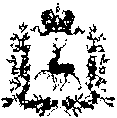 